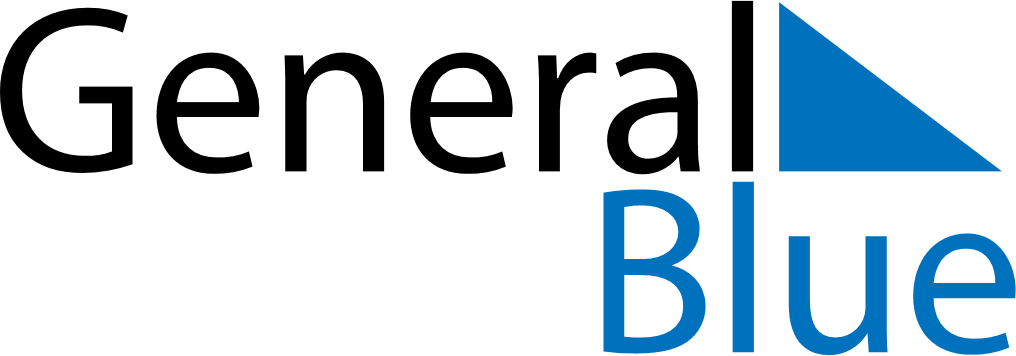 September 2024September 2024September 2024September 2024September 2024September 2024BrazilBrazilBrazilBrazilBrazilBrazilMondayTuesdayWednesdayThursdayFridaySaturdaySunday12345678Independence Day9101112131415161718192021222324252627282930NOTES